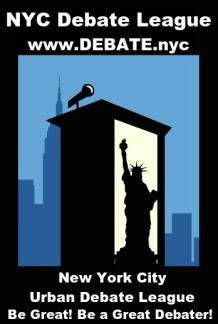 NYCUDL Bronx Borough Championships  On behalf of the New York City Urban Debate League you are cordially invited to the NYCUDL Bronx Borough Championships on June 1, 2017. All questions, issues and or concerns about the tournament should be directed to: Tournament Manager: Courtney Kaufman – courtney@debate.nycLooking forward to seeing you all as we crown our 2017 Bronx Borough Champion.  Sincerely, Executive Director: Erik Fogel / New York City Urban Debate League Tournament Director: Aubrey Semple / New York City Urban Debate League Tournament Manager: Courtney Kaufman / New York City Urban Debate League Online Registration Registration will take place on tabroom.com   ONLINE REGISTRATION DEADLINE FOR ALL ENTRIES IS 5PM WEDNESDAY, MAY 31 2017. Topics/Tournament Format Public Forum Debate The topic for high school will be: Resolved: The United States Federal Government ought to pay reparations to African Americans.The topic for middle school will be: Resolved: The United States Federal Government should accept more Syrian refugees.Our tournament will follow a single-elimination round format. This means that in every round, the winning teams will advance to the next round of the tournament and the losing team being eliminated in the tournament.We will accept the first 16 teams in both HS and MS to compete and will have the Round of 16 through Quarterfinals, to take place on June 1st. Schools will be allowed one team at the tournament but may waitlist more. We encourage schools to prepare an alternate in case your registered team cannot compete.The Semifinal and Championship rounds will take place at a future location at a later date. Judging RequirementsAll teams are REQUIRED to provide judges as follows: 1 judge, separate from any other judges, for every 2 middle school PF teams. Judges must check in the day of the tournament to ensure that your teams can compete in the tournament. JUDGES ARE REQUIRED TO STAY IN THE TOURNAMENT UP TO THE FINAL ROUND OF THE EVENTLate Arrival Policy Once check-in, late arrivals will be eliminated from the competition. We must emphasize this rule in order to have an efficient, timely and well-managed tournament. Awards We will provide awards for all participants competing in the Round of 16 through QuarterfinalsSchedule ALL Events Day 1 - Thursday, June 1, 20173:30pm - Registration 4:00pm - Registration closes Public Forum DebateThursday, June 1, 20174:30pm – Announcement of the pairings of the Round of 165:00pm – Round of 16 (Octafinal Round) 6:00pm – Quarterfinal RoundWinners of the Quarterfinal round will advance to the Semifinal round, to be debated at a later date.  Tournament Address / Directions Location: PS/MS 15 – Institute for Environmental Learning Address: 2195 Andrews Avenue, Bronx NY 104534Buses: Bx1, Bx12, Bx12-SBS, Bx2, Bx3, Bx32, Bx36, Bx40, Bx42, BxM3Trains: 4 – 183rd Street B & D – 182nd-183rd Streets